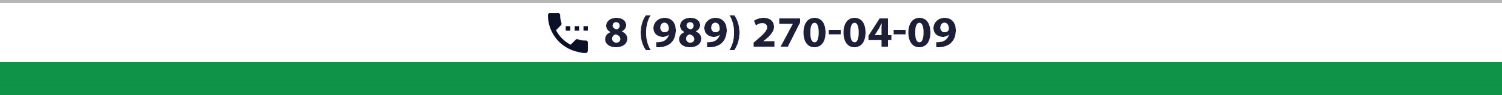 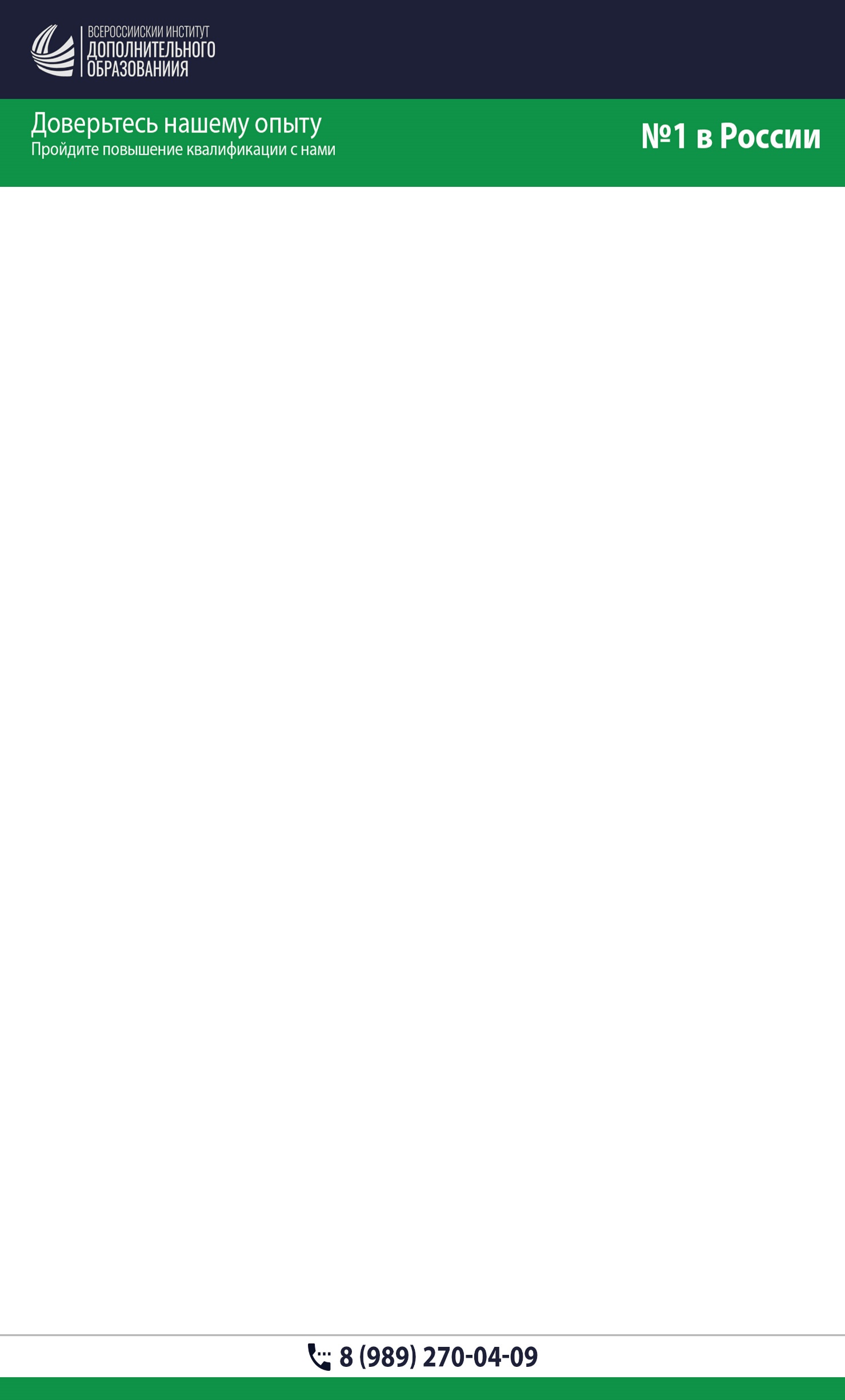 №НаименованиеА. ОБЩИЕ ТРЕБОВАНИЯ ПРОМЫШЛЕННОЙ БЕЗОПАСНОСТИА.1.Основы промышленной безопасностиБ. СПЕЦИАЛЬНЫЕ ТРЕБОВАНИЯ ПРОМЫШЛЕННОЙ БЕЗОПАСНОСТИБ. СПЕЦИАЛЬНЫЕ ТРЕБОВАНИЯ ПРОМЫШЛЕННОЙ БЕЗОПАСНОСТИБ.1.1.Эксплуатация химически опасных производственных объектовБ.1.2.Эксплуатация объектов нефтепереработкиБ.1.3.Эксплуатация объектов химии и нефтехимииБ.1.5.Эксплуатация хлорных объектовБ.1.6.Эксплуатация производств минеральных удобренийБ.1.7.Эксплуатация аммиачных холодильных установокБ.1.9.Эксплуатация газоперерабатывающих заводов и производствБ.1.10.Эксплуатациях объектов нефтехимии в электроэнергетикеБ.1.11.Проектирование объектов химической промышленностиБ.1.12.Проектирование объектов химической и нефтехимической промышленностиБ.1.13.Проектирование объектов нефтеперерабатывающей промышленностиБ.1.14.Строительство, реконструкция, техническое перевооружение, капитальный ремонт, консервация и ликвидация химически опасных производственных объектовБ.1.15.Строительство, реконструкция, капитальный ремонт объектов химической и нефтехимической промышленностиБ.1.16.Строительство, реконструкция, капитальный ремонт объектов нефтеперерабатывающей промышленностиБ.1.17.Безопасное проведение ремонтных работ на химических, нефтехимических и нефтеперерабатывающих опасных производственных объектахБ.1.19.Организация безопасного проведения газоопасных работБ.1.22.Эксплуатация компрессорных установок с поршневыми компрессорами, работающими на взрывоопасных и вредных газахБ.1.23.Эксплуатация стационарных компрессорных установок, воздухопроводов и газопроводовБ.1.25.Производство водорода методом электролиза водыБ.1.26.Производство и потребление продуктов разделения воздухаБ.2.1.Эксплуатация объектов нефтяной и газовой промышленностиБ.2.2.Ремонт нефтяных и газовых скважинБ.2.3.Проектирование объектов нефтегазодобычБ.2.4.Ремонтные, монтажные и пусконаладочные работы на опасных производственных объектах нефтегазодобычиБ.2.5.Разработка нефтяных и газовых месторождений на континентальном шельфеБ.2.6.Бурение нефтяных и газовых скважинБ.2.7.Магистральные нефтепроводы и нефтепродуктопроводыБ.2.8.Магистральные газопроводыБ.2.9.Аттестация руководителей и специалистов организаций, эксплуатирующих магистральные трубопроводы для транспортировки жидкого аммиакаБ.2.10.Аттестация руководителей и специалистов организаций, эксплуатирующих нефтепромысловые трубопроводы для транспорта нефти и газаБ.2.11.Производство, хранение и выдача сжиженного природного газа на ГРС МГ и АГНКСБ.2.12.Подземные хранилища газа в пористых пластахБ.2.13.Проектирование, строительство, реконструкция и капитальный ремонт объектов нефтяной и газовой промышленностиБ.2.15.Аттестация руководителей и специалистов организаций, эксплуатирующих компрессорные установки с поршневыми компрессорами, работающими на взрывоопасных и вредных газахБ.2.16.Аттестация руководителей и специалистов организаций, эксплуатирующих стационарные компрессорные установки, воздухопроводы и газопроводыБ.3.1.Литейное производство черных и цветных металловБ.3.2.Медно-никелевое производствоБ.3.3.Коксохимическое производствоБ.3.4.Производство первичного алюминияБ.3.5.Производство редких, благородных и других цветных металловБ.3.6.Сталеплавильное производствоБ.3.7.Производство ферросплавовБ.3.8.Производство с полным металлургическим цикломБ.3.9.Проектирование объектов металлургической промышленностиБ.3.10.Строительство, реконструкция, капитальный ремонт объектов металлургической промышленностиБ.3.13.Производство и потребление продуктов разделения воздухаБ.3.14.Производство губчатого титана и титановых порошковБ.3.15.Производство циркония, гафния и их соединенийБ.3.16.Производство ртутиБ.3.17.Производство свинца и цинкаБ.3.18.Производство сурьмы и ее соединеийБ.4.1.Обогащение полезных ископаемыхБ.4.2.Строительство, реконструкция, капитальный ремонт подземных сооруженийБ.4.3.Разработка месторождений полезных ископаемых открытым способомБ.4.4.Разработка месторождений полезных ископаемых подземным способомБ.4.5.Проектирование опасных производственных объектов горной промышленностиБ.4.6.Строительство, реконструкция, капитальный ремонт объектов горной промышленностиБ.5.1.Разработка угольных месторождений открытым способомБ.5.2.Обогащение и брикетирование углей (сланцев)Б.5.3.Разработка угольных месторождений подземным способомБ.6.1.Маркшейдерское обеспечение безопасного ведения горных работ при осуществлении работ, связанных с пользованием недрами и их проектированиемБ.6.2.Маркшейдерское обеспечение безопасного ведения горных работ при осуществлении пользования недрами в целях, не связанных с добычей полезных ископаемых, а также строительства и эксплуатации гидротехнических сооруженийБ.6.3.Маркшейдерское обеспечение безопасного ведения горных работ при осуществлении разработки рудных и нерудных месторождений полезных ископаемыхБ.6.4.Маркшейдерское обеспечение безопасного ведения горных работ при осуществлении разработки пластовых месторождений полезных ископаемыхБ.6.5.Маркшейдерское обеспечение безопасного ведения горных работ при осуществлении разработки месторождений углеводородного сырья и гидроминеральных ресурсовБ.7.1.Эксплуатация систем газораспределения и газопотребленияБ.7.2.Эксплуатация объектов, использующих сжиженные углеводородные газыБ.7.3.Эксплуатация автомобильных заправочных станций сжиженного углеводородного газаБ.7.6.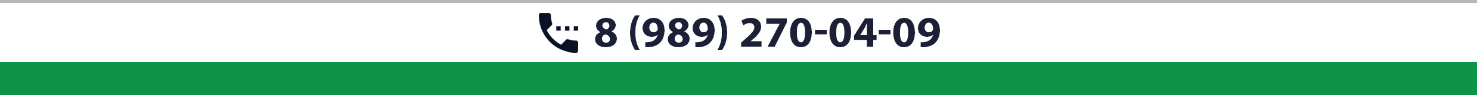 Проектирование сетей газораспределения и газопотребленияБ.7.8.Технический надзор, строительство, реконструкция, капитальный ремонт объектов газораспределения и газопотребленияБ.8.21.Эксплуатация котлов (паровых, водогрейных, с органическими и нерганическими теплоносителями) на опасных производственных объектахБ.8.22.Эксплуатация трубопроводов пара и горячей воды на опасных производственных объектахБ.8.23.Эксплуатация сосудов, работающих под давлением, на опасных производственных объектахБ.8.24.Эксплуатация медицинских и водолазных барокамер на опасных производственных объектахБ.8.25.Наполнение, техническое освидетельствование и ремонт баллонов для хранения и транспортирования сжатых, сжиженных и растворенных под давлением газов, применяемых на опасных производственных объектахБ.8.26.Деятельность, связанная с проектированием, строительством, реконструкцией, капитальным ремонтом и техническим перевооружением опасных производственных объектов, монтажом (демонтажем), наладкой, обслуживанием и ремонтом (реконструкцией) оборудования, работающего под избыточным давлением, применяемого на опасных производственных объектахБ.9.22.Аттестация специалистов организаций по надзору за безопасной эксплуатацией эскалаторов в метрополитенахБ.9.23.Аттестация членов аттестационных комиссий организаций, эксплуатирующих эскалаторы в метрополитенахБ.9.31.Эксплуатация опасных производственных объектов, на которых применяются подъемные сооружения, предназначенные для подъема и перемещения грузовБ.9.32.Эксплуатация опасных производственных объектов, на которых применяются подъемные сооружения, предназначенные для подъема и транспортировки людейБ.9.33.Монтаж, наладка, ремонт, реконструкция или модернизация подъемных сооружений в процессе эксплуатации опасных производственных объектовБ.9.34.Эксплуатация опасных производственных объектов, на которых применяются пассажирские канатные дороги и фуникулерыБ.9.35.Монтаж, наладка, ремонт, реконструкция или модернизация пассажирских канатных дорог и фуникулеров в процессе эксплуатации опасных производственных объектовБ.9.36.Деятельность в области промышленной безопасности на опасных производственных объектах, на которых используются грузовые подвесные канатные дорогиБ.10.1.Транспортирование опасных веществ железнодорожным транспортомБ.10.2.Транспортирование опасных веществ автомобильным транспортомБ.11.1.Строительство, эксплуатация, консервация и ликвидация объектов хранения и переработки растительного сырьяБ.11.2.Разработка проектной, конструкторской и иной документации для опасных объектов хранения и переработки растительного сырьяБ.11.3.Изготовление, монтаж, наладка, ремонт, техническое освидетельствование, руконструкция и эксплуатация технических устройств (машин и оборудования), применяемых на объектах хранения и перерабтки растительного сырьяБ.12.1.Взрывные работы в подземных выработках и на поверхности рудников (объектах горнорудной и нерудной промышленности),  угольных и сланцевых шахт, опасных (не опасных) по газу или пыли, и специальные взрывные работыБ.12.2.Взрывные работы на открытых горных разработках и специальные взрывные работыГ. ЭНЕРГЕТИЧЕСКАЯ БЕЗОПАСНОСТЬГ. ЭНЕРГЕТИЧЕСКАЯ БЕЗОПАСНОСТЬГ.1.1Аттестация руководителей и специалистов организаций, осуществляющих эксплуатацию электроустановокГ.2.1.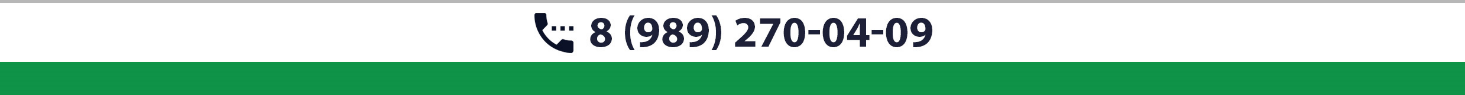 Аттестация руководителей и специалистов организаций, осуществляющих эксплуатацию тепловых энергоустановок и тепловых сетейГ.3.1.Аттестация руководителей и специалистов организаций, эксплуатирующих тепловые электрические станцииГ.3.2.Аттестация руководителей и специалистов организаций, эксплуатирующих электрические сетиД. ТРЕБОВАНИЯ БЕЗОПАСНОСТИ ГИДРОТЕХНИЧЕСКИХ СООРУЖЕНИЙД. ТРЕБОВАНИЯ БЕЗОПАСНОСТИ ГИДРОТЕХНИЧЕСКИХ СООРУЖЕНИЙД.1.Гидротехнические сооружения объектов промышленностиД.2.Гидротехнические сооружения объектов энергетикиД.3.Гидротехнические сооружения объектов водохозяйственного комплексаД.4.Экспертиза деклараций безопасности гидротехнических сооружений